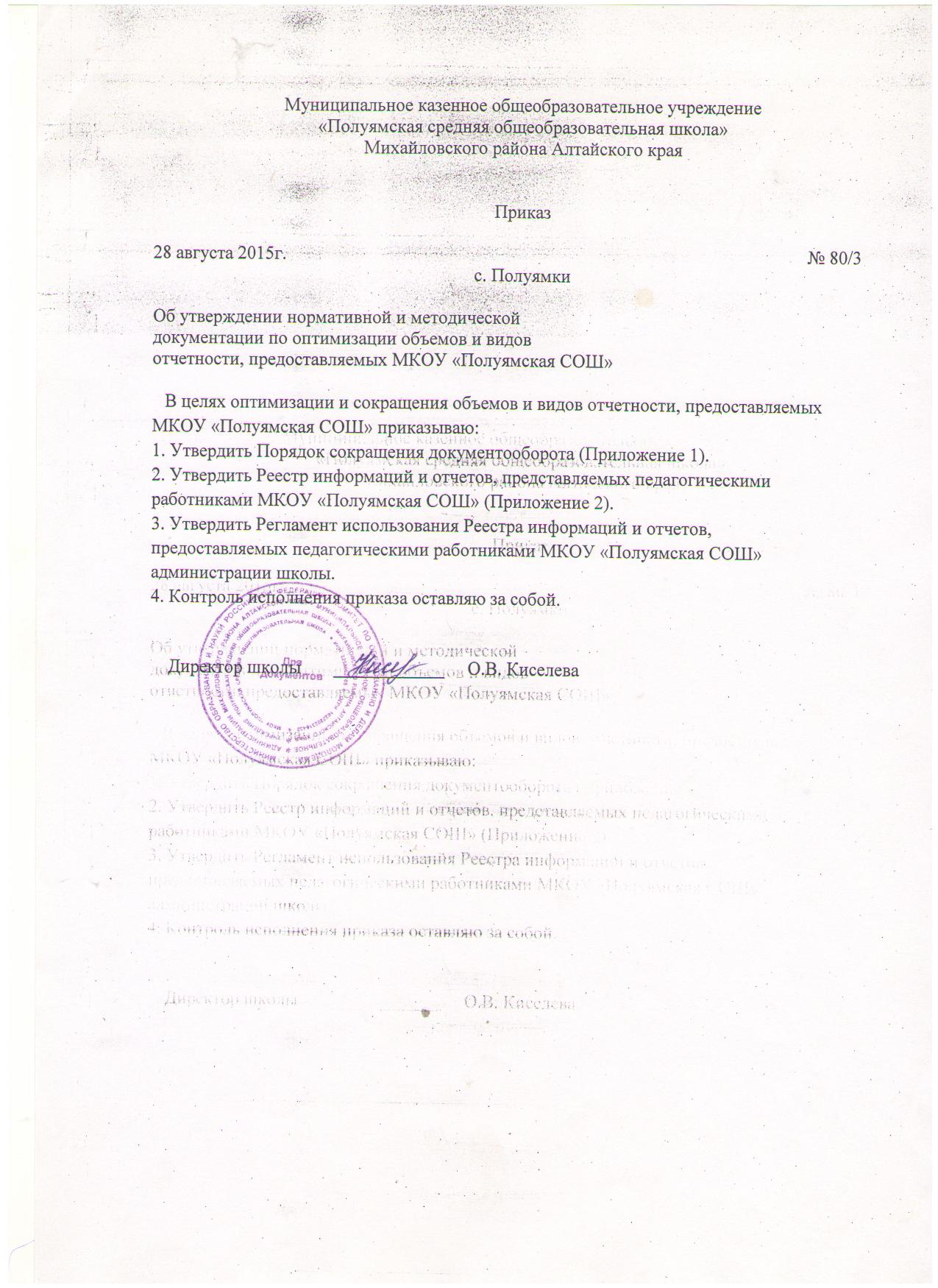 Приложение 1к приказу от 28.08.2015№ 80/3Порядоксокращения документооборота  1. Настоящий порядок устанавливает правила предоставления информаций и отчетов педагогическими работниками  МКОУ «Полуямская СОШ» Администрации МКОУ «Полуямская СОШ» (далее - администрации) с целью сокращения документооборота.Порядок разработан в соответствии с Федеральным законом от 29.12.2012 № 273- ФЗ «Об образовании в Российской Федерации», приказом Министерства здравоохранения и социального развития РФ от 26.08.2010 № 761 н «Об утверждении Единого квалификационного справочника должностей руководителей, специалистов и служащих, разделы «Квалификационные характеристики должностей работников образования», приказом Министерства просвещения СССР от 27 декабря . № 167 «Об утверждении инструкции о ведении школьной документации» и на основании Письма Минобрнауки России от 12.09.2012 № ДЛ-150/08 «О сокращении объемов и видов отчетности, представляемой общеобразовательными учреждениями», приказом Главного управления образования и молодежной политики Алтайского края  от 01 декабря . № 6360 «Об утверждении нормативной и методической документации по оптимизации объемов и видов отчетности, предоставляемых образовательными организациями Алтайского края».Администрацией МКОУ «Полуямская СОШ» ежегодно на начало нового учебного года разрабатывается и утверждается Реестр информаций и отчетов, представляемых педагогами МКОУ «Полуямская СОШ» администрации. При разработке Реестра учитываются возможности АИС «Сетевой край. Образование», информации федеральных мониторингов «Наша новая школа», «Модернизация региональных систем общего образования» для получения статистической и иной информации о деятельности образовательной организации и педагогического работника.Для сокращения документооборота обеспечивается открытость и доступность информации об образовательной организации на официальном сайте образовательной организации в сети Интернет и её обновление в соответствии с действующим законодательствомРеестр может быть изменён и дополнен в случае изменения требований федерального, регионального, муниципального законодательства, а также по представлению комитета по образованию, руководителя образовательной организации после проведения общественного обсуждения, рассмотрения результатов членами рабочей группы и вынесения положительного решения.Реестр предоставляемых отчетов и информаций размещается на официальном сайте образовательного учреждения  в сети Интернет.Контроль соблюдения периодичности и объемов предоставления информаций и отчетов, установленных в Реестре, осуществляется администрацией  в ходе внутришкольного контроля. Директор МКОУ «Полуямская СОШ» несет персональную ответственность за предъявление требований к педагогическому работнику организации о представлении отчётов и информаций, превышающих периодичность и объём, установленный в Реестре.Приложение 2                                                                                                                                                                                                                                   к приказу от 28.08.2015 № 80/3 РЕЕСТР ИНФОРМАЦИЙ И ОТЧЁТОВ, представляемых педагогическими работниками МКОУ «Полуямская СОШ»Приложение № 3                                                                                                                                                                                                                                  к приказу от 28.08.2015г.№ 80/3РЕГЛАМЕНТиспользования Реестра информаций и отчетов, предоставляемых педагогическими работниками МКОУ «Полуямская СОШ»администрации МКОУ «Полуямская СОШ»1. Общие положенияНастоящий Регламент разработан с целью установления для всех пользователей единых правил применения Реестра информаций и отчетов (далее - Реестр), предоставляемых педагогическими работниками «Полуямская СОШ» администрации ОО.Регламент устанавливает порядок принятия, размещения и область применения Реестра, правила внесения изменений в него, а также определяет контроль за его соблюдением и ответственность в случае его нарушения.2. Принятие, размещение и область применения РеестраРеестр представляет собой список отчётов и информаций, представляемых в обязательном порядке педагогическими работниками МКОУ «Полуямская СОШ», определяет периодичность и цель представления, а также нормативный правовой акт который является основанием представления информаций и отчетов.Реестр разработан в соответствии с Федеральным законом от 29.12.2012 № 273-ФЗ «Об образовании в Российской Федерации», приказом Министерства здравоохранения и социального развития РФ от 26.08.2010 №761 н «Об утверждении Единого квалификационного справочника должностей руководителей, специалистов и служащих, разделы «Квалификационные характеристики должностей работников образования», приказом Министерства просвещения СССР от 27 декабря . № 167 «Об утверждении инструкции о ведении школьной документации» и на основании Письма Минобрнауки России от 12.09.2012 № ДЛ-150/08 «О сокращении объемов и видов отчетности, представляемой общеобразовательными учреждениями», приказом Главного управления образования и молодежной политики Алтайского края от 01 декабря 2014 года № 6360 «Об утверждении нормативной и методической документации по оптимизации объемов и видов отчетности, предоставляемых образовательными организациями Алтайского края».Реестр подлежит обязательному обсуждению на заседании рабочей группы, утверждается приказом директора школы, подлежит обязательному размещению на официальном сайте.Реестр предназначен для использования руководителем  МКОУ «Полуямская СОШ» в текущей деятельности, а также педагогическими работниками школы.Привлечение педагогических работников МКОУ «Полуямская СОШ» к сбору данных для подготовки ответов на запросы различных органов, учреждений и организаций о представлении данных не может превышать периодичность сбора и объём данных, содержащихся в отчётных формах Реестра, за исключением случаев, обусловленных чрезвычайными обстоятельствами, сложившимися в регионе (болезни, эпидемии, случаи отравления и др.) или ситуацией, угрожающей здоровью или жизни одного или нескольких обучающихся, и невозможностью получения данных сведений иначе как у руководителя МКОУ «Полуямская СОШ».2.6. В связи с отсутствием отдельных специалистов в МКОУ «Полуямская СОШ» (социальный педагог, преподаватель-организатор ОБЖ, учитель-логопед, педагог-библиотекарь), подготовка отчётов, отнесённых к компетенции данных категорий   возлагается на иных педагогических работников.3. Правила внесения изменений в РеестрРеестр может быть изменён и дополнен в случае:изменения требований федерального, регионального, муниципального законодательства;в иных случаях по представлению руководителя общеобразовательной организации после проведения общественного обсуждения, рассмотрения результатов членами рабочей группы и вынесения положительного решения.4. Контроль за соблюдением периодичности и объемов предоставления информаций и отчетов, установленных Реестром.Ответственность за нарушение РеестраКонтроль за соблюдением периодичности и объемов предоставления информаций и отчетов, установленных в Реестре, осуществляется администрацией в ходе контрольных мероприятий. Руководитель МКОУ «Полуямская СОШ» несет персональную ответственность за предъявление требований к педагогическому работнику организации о представлении отчётов и информаций, превышающих периодичность и объём, установленный в Реестре.При нарушении руководителем МКОУ «Полуямская СОШ» объема и периодичности представления педагогическими работниками данных отчётов, включённых в Реестр, педагоги имеют право обращаться в комитет по образованию, а при его ненадлежащем действии (бездействии) - в Главное управление образования и молодежной политики Алтайского края в порядке, установленном Федеральным законом от 02.05.2006 года №59-ФЗ «О порядке рассмотрения обращений граждан РФ».В случае подтверждения факта предъявления требований руководителя МКОУ «Полуямская СОШ» к педагогическим работникам организации о представлении отчётов и информаций, превышающих периодичность и объём, установленный в Перечне, председатель комитета по образованию обязан применить к руководителю организации меры дисциплинарного взыскания.В случае подтверждения факта ненадлежащего действия (бездействия) председателя комитета по образованию в отношении обращения педагогического работника о нарушении руководителем общеобразовательной организации объема и периодичности представления педагогическими работниками данных отчётов, включённых в Реестр, и непосредственно факта вышеуказанного нарушения Главное управление образования и молодежной политики Алтайского края обязано направить в комитет по образованию ходатайство о привлечении к дисциплинарной ответственности руководителя общеобразовательной организации, допустившего нарушения.№ п/пНаименованиеПериодичность представления отчёта/ информацииЦели отчёта (для чего используются данные)Нормативный документНормативный документНормативный документ1. Учителя-предметники1. Учителя-предметники1. Учителя-предметники1. Учителя-предметники1. Учителя-предметники1. Учителя-предметники1. Учителя-предметники1.1.Учебная деятельностьУчебная деятельностьУчебная деятельностьУчебная деятельностьУчебная деятельностьУчебная деятельность1.1.1Ведение классных журналов в бумажном и (или) электронном видеЕжедневноФормирование оценки качества образования в ОУ, открытость и доступность образования для потребителей муниципальной услугиФедеральный закон от 29.12.2012 № 273-ФЭ «Об образовании в Российской Федерации» (п.11, ч.1, ст. 28);Приказ Министерства здравоохранения и социального развития РФ от 26.08.2010 № 761 н «Об утверждении Единого квалификационного справочника должностей руководителей, специалистов и служащих, разделы «Квалификационные характеристики должностей работников образования»;Приказ Министерства просвещения СССР от 27 декабря . N 167 «Об утверждении инструкции о ведении школьной документации»Федеральный закон от 29.12.2012 № 273-ФЭ «Об образовании в Российской Федерации» (п.11, ч.1, ст. 28);Приказ Министерства здравоохранения и социального развития РФ от 26.08.2010 № 761 н «Об утверждении Единого квалификационного справочника должностей руководителей, специалистов и служащих, разделы «Квалификационные характеристики должностей работников образования»;Приказ Министерства просвещения СССР от 27 декабря . N 167 «Об утверждении инструкции о ведении школьной документации»Федеральный закон от 29.12.2012 № 273-ФЭ «Об образовании в Российской Федерации» (п.11, ч.1, ст. 28);Приказ Министерства здравоохранения и социального развития РФ от 26.08.2010 № 761 н «Об утверждении Единого квалификационного справочника должностей руководителей, специалистов и служащих, разделы «Квалификационные характеристики должностей работников образования»;Приказ Министерства просвещения СССР от 27 декабря . N 167 «Об утверждении инструкции о ведении школьной документации»1.1.2Диагностика результатов обучения школьников в соответствии с ФГОСЕжегодно, майВыявление уровня успешности обучения в школе, планирование коррекционных мероприятийИтоговая оценка освоения основной образовательной программы, которая проводится образовательным учреждением и направлена на оценку достижения обучающимися планируемых результатов освоения основной образовательной (достижение предметных и ме- тапредметных результатов освоения основной образовательной).Обобщённая оценка личностных результатов освоения обучающимися основных образовательных программ, котораяПриказ Министерства образования и науки Российской Федерации от 06.10.2009 № 373 «Об утверждении и введении в действие федерального государственного образовательного стандарта начального общего образования»;Приказ Министерства образования и науки Российской Федерации от 17.12.2010 № 1897 «Об утверждении государственного образовательного стандарта основного общего образования»Приказ Министерства образования и науки Российской Федерации от 06.10.2009 № 373 «Об утверждении и введении в действие федерального государственного образовательного стандарта начального общего образования»;Приказ Министерства образования и науки Российской Федерации от 17.12.2010 № 1897 «Об утверждении государственного образовательного стандарта основного общего образования»Приказ Министерства образования и науки Российской Федерации от 06.10.2009 № 373 «Об утверждении и введении в действие федерального государственного образовательного стандарта начального общего образования»;Приказ Министерства образования и науки Российской Федерации от 17.12.2010 № 1897 «Об утверждении государственного образовательного стандарта основного общего образования»осуществляться образовательным учреждением в ходе различных мониторинговых исследований.1.1.3Качество знаний и успеваемость учащихся по преподаваемому предмету1 раз в четверть (не представляется при ведении «Электронного журнала»)Формирование оценки качества образования в ОУФедеральный закон от 29.12.2012 № 273-ФЭ «Об образовании в Российской Федерации» (п. 11, ч.б, ст. 28, ст. 58);Приказ Министерства здравоохранения и социального развития РФ от 26.08.2010 №761 н;Приказ Минобрнауки России от 30.08.2013 № 1015 "Об утверждении Порядка организации и осуществления образовательной деятельности по основным общеобразовательным программам - образовательным программам начального общего, основного общего и среднего общего образования"Федеральный закон от 29.12.2012 № 273-ФЭ «Об образовании в Российской Федерации» (п. 11, ч.б, ст. 28, ст. 58);Приказ Министерства здравоохранения и социального развития РФ от 26.08.2010 №761 н;Приказ Минобрнауки России от 30.08.2013 № 1015 "Об утверждении Порядка организации и осуществления образовательной деятельности по основным общеобразовательным программам - образовательным программам начального общего, основного общего и среднего общего образования"Федеральный закон от 29.12.2012 № 273-ФЭ «Об образовании в Российской Федерации» (п. 11, ч.б, ст. 28, ст. 58);Приказ Министерства здравоохранения и социального развития РФ от 26.08.2010 №761 н;Приказ Минобрнауки России от 30.08.2013 № 1015 "Об утверждении Порядка организации и осуществления образовательной деятельности по основным общеобразовательным программам - образовательным программам начального общего, основного общего и среднего общего образования"1.1.4Рабочие программы по предмету1 раз в годОбеспечение соответствия требованиям ФГОСФедеральный закон от 29.12.2012 № 273-Ф3 «Об образовании в Российской Федерации» (п.2 ст. 9, п. 1 ч. 1 ст. 48);Приказ Министерства здравоохранения и социального развития РФ от 26.08.2010 №761 нФедеральный закон от 29.12.2012 № 273-Ф3 «Об образовании в Российской Федерации» (п.2 ст. 9, п. 1 ч. 1 ст. 48);Приказ Министерства здравоохранения и социального развития РФ от 26.08.2010 №761 нФедеральный закон от 29.12.2012 № 273-Ф3 «Об образовании в Российской Федерации» (п.2 ст. 9, п. 1 ч. 1 ст. 48);Приказ Министерства здравоохранения и социального развития РФ от 26.08.2010 №761 н1.1.5Выполнение образовательной программы по предмету1 раз в четверть (не представляется при ведении «Электронного журнала»)Выполнение ФГОСФедеральный закон от 29.12.2012 № 273-Ф3 «Об образовании в Российской Федерации» (п.1 ч.б ст. 28, п.1 ч.1 ст. 48);Приказ Министерства здравоохранения и социального развития РФ от 26.08.2010 №761 нФедеральный закон от 29.12.2012 № 273-Ф3 «Об образовании в Российской Федерации» (п.1 ч.б ст. 28, п.1 ч.1 ст. 48);Приказ Министерства здравоохранения и социального развития РФ от 26.08.2010 №761 нФедеральный закон от 29.12.2012 № 273-Ф3 «Об образовании в Российской Федерации» (п.1 ч.б ст. 28, п.1 ч.1 ст. 48);Приказ Министерства здравоохранения и социального развития РФ от 26.08.2010 №761 н1.2.Создание безопасных условийСоздание безопасных условийСоздание безопасных условийСоздание безопасных условийСоздание безопасных условийСоздание безопасных условий1.2.1Документация по организации техники безопасности на уроке (журналы инструктажей по технике безопасности)ПостоянноС целью обеспечения безопасности жизнедеятельности детей29.12.2012 № 273-Ф3 «Об образовании в Российской Федерации» (п.2 ч.б ст. 28);приказ Министерства здравоохранения и социального развития РФ от 26.08.2010 №761 н;Приказ Министерства образования и науки Российской Федерации от 06.10.2009 №373;приказ Министерства образования и науки Российской Федерации от 17.12.2010 № 189729.12.2012 № 273-Ф3 «Об образовании в Российской Федерации» (п.2 ч.б ст. 28);приказ Министерства здравоохранения и социального развития РФ от 26.08.2010 №761 н;Приказ Министерства образования и науки Российской Федерации от 06.10.2009 №373;приказ Министерства образования и науки Российской Федерации от 17.12.2010 № 189729.12.2012 № 273-Ф3 «Об образовании в Российской Федерации» (п.2 ч.б ст. 28);приказ Министерства здравоохранения и социального развития РФ от 26.08.2010 №761 н;Приказ Министерства образования и науки Российской Федерации от 06.10.2009 №373;приказ Министерства образования и науки Российской Федерации от 17.12.2010 № 18971.3.Совершенствование профессиональной деятельностиСовершенствование профессиональной деятельностиСовершенствование профессиональной деятельностиСовершенствование профессиональной деятельностиСовершенствование профессиональной деятельностиСовершенствование профессиональной деятельности1.3.1Портфолио учителя- предметника (может вестись в электронном виде)В течение 5 лет ведётся по принципу накопленияФиксация результатов деятельности, необходимых для прохождения аттестации и распределения стимулирующей частиФедеральный закон от 29.12.2012 № 273-ФЭ «Об образовании в Российской Федерации» (ст. 49);региональная и муниципальная нормативная база по введению HCOT и аттестации педагогических работниковФедеральный закон от 29.12.2012 № 273-ФЭ «Об образовании в Российской Федерации» (ст. 49);региональная и муниципальная нормативная база по введению HCOT и аттестации педагогических работниковФедеральный закон от 29.12.2012 № 273-ФЭ «Об образовании в Российской Федерации» (ст. 49);региональная и муниципальная нормативная база по введению HCOT и аттестации педагогических работников1.3.2Оценочный лист1 раз в полугодие или 1 раз в годРаспределение стимулирующих выплатрегиональная и муниципальная нормативная база по введению HCOTрегиональная и муниципальная нормативная база по введению HCOTрегиональная и муниципальная нормативная база по введению HCOT2. Классный руководитель2. Классный руководитель2. Классный руководитель2. Классный руководитель2. Классный руководитель2. Классный руководитель2. Классный руководитель2.1.Учебная деятельность2.1.1Ведение классных журналов в бумажном и (или) электронном видеЕжедневноФормирование оценки качества образования в ОУ, открытость и доступность образования для потребителей муниципальной услугиФедеральный закон от 29.12.2012 № 273-Ф3 «Об образовании в Российской Федерации» (п. 11, ч. 1, ст. 28);Приказ Министерства просвещения СССР от 27 декабря . № 167 «Об утверждении инструкции о ведении школьной документации»Федеральный закон от 29.12.2012 № 273-Ф3 «Об образовании в Российской Федерации» (п. 11, ч. 1, ст. 28);Приказ Министерства просвещения СССР от 27 декабря . № 167 «Об утверждении инструкции о ведении школьной документации»Федеральный закон от 29.12.2012 № 273-Ф3 «Об образовании в Российской Федерации» (п. 11, ч. 1, ст. 28);Приказ Министерства просвещения СССР от 27 декабря . № 167 «Об утверждении инструкции о ведении школьной документации»2.1.2Информация об участни-1 раз в годФормирование базы данныхГИА, банка участников олимпиад, конкурсовФедеральный закон от 29.12.2012 № 27Э-ФЗ «Об образовании в Россий-ской Федерации» (п.22, ч.1, ст. 34, ст. 59);приказ Минобрнауки России от 26.12.2013 № 1400 «Об утверждении Порядка проведения государственной итоговой аттестации по образовательным программам среднего общего образования»;прик  приказ Минобрнауки России от 25.12.2013 № 1394 «Об утверждении Порядка проведения государственной итоговой аттестации по образовательным программам основного общего образования»Федеральный закон от 29.12.2012 № 27Э-ФЗ «Об образовании в Россий-ской Федерации» (п.22, ч.1, ст. 34, ст. 59);приказ Минобрнауки России от 26.12.2013 № 1400 «Об утверждении Порядка проведения государственной итоговой аттестации по образовательным программам среднего общего образования»;прик  приказ Минобрнауки России от 25.12.2013 № 1394 «Об утверждении Порядка проведения государственной итоговой аттестации по образовательным программам основного общего образования»Федеральный закон от 29.12.2012 № 27Э-ФЗ «Об образовании в Россий-ской Федерации» (п.22, ч.1, ст. 34, ст. 59);приказ Минобрнауки России от 26.12.2013 № 1400 «Об утверждении Порядка проведения государственной итоговой аттестации по образовательным программам среднего общего образования»;прик  приказ Минобрнауки России от 25.12.2013 № 1394 «Об утверждении Порядка проведения государственной итоговой аттестации по образовательным программам основного общего образования»ках ГИА (ЕГЭ, ОГЭ), олимпиад, конкурсовФормирование базы данныхГИА, банка участников олимпиад, конкурсовФедеральный закон от 29.12.2012 № 27Э-ФЗ «Об образовании в Россий-ской Федерации» (п.22, ч.1, ст. 34, ст. 59);приказ Минобрнауки России от 26.12.2013 № 1400 «Об утверждении Порядка проведения государственной итоговой аттестации по образовательным программам среднего общего образования»;прик  приказ Минобрнауки России от 25.12.2013 № 1394 «Об утверждении Порядка проведения государственной итоговой аттестации по образовательным программам основного общего образования»Федеральный закон от 29.12.2012 № 27Э-ФЗ «Об образовании в Россий-ской Федерации» (п.22, ч.1, ст. 34, ст. 59);приказ Минобрнауки России от 26.12.2013 № 1400 «Об утверждении Порядка проведения государственной итоговой аттестации по образовательным программам среднего общего образования»;прик  приказ Минобрнауки России от 25.12.2013 № 1394 «Об утверждении Порядка проведения государственной итоговой аттестации по образовательным программам основного общего образования»Федеральный закон от 29.12.2012 № 27Э-ФЗ «Об образовании в Россий-ской Федерации» (п.22, ч.1, ст. 34, ст. 59);приказ Минобрнауки России от 26.12.2013 № 1400 «Об утверждении Порядка проведения государственной итоговой аттестации по образовательным программам среднего общего образования»;прик  приказ Минобрнауки России от 25.12.2013 № 1394 «Об утверждении Порядка проведения государственной итоговой аттестации по образовательным программам основного общего образования»2.1.3Отчет классного руководителя об успеваемости и посещаемости класса1 раз в четверть (не представляется при ведении «Электронного журнала»)Мониторинг качества и уровня знаний, посещаемости обучающихся классаФедеральный закон от 29.12.2012 № 273-ФЭ «Об образовании в Российской Федерации» (п.1, ч.б, ст. 28, ст. 58)Федеральный закон от 29.12.2012 № 273-ФЭ «Об образовании в Российской Федерации» (п.1, ч.б, ст. 28, ст. 58)Федеральный закон от 29.12.2012 № 273-ФЭ «Об образовании в Российской Федерации» (п.1, ч.б, ст. 28, ст. 58)2.1.4Сведения о продолжении обучения выпускников 11 классовЕжегодноУчёт продолжения обучения выпускниками в учреждениях ВПО и СПОНормативным правовым актом муниципального органа управления образованиемНормативным правовым актом муниципального органа управления образованиемНормативным правовым актом муниципального органа управления образованием2.1.5Информация о продолжении обучения выпускниками, не получившими среднее общее образование2 раза в годВыполнение закона РФ «Об образовании», обеспечение обязательного всеобщего образованияФедеральный закон от 29.12.2012 № 273-ФЭ «Об образовании в Российской Федерации» (ч.5, ст. 66)Федеральный закон от 29.12.2012 № 273-ФЭ «Об образовании в Российской Федерации» (ч.5, ст. 66)Федеральный закон от 29.12.2012 № 273-ФЭ «Об образовании в Российской Федерации» (ч.5, ст. 66)2.1.6Отчет по учету детей, подлежащих обучению по образовательным программам дошкольного, начального общего, основного общего и среднего общего образования, проживающих на территории, закрепленной за образовательной организацией (ответственный за это направление)1 раз в годВыполнение закона РФ «Об образовании»Федеральный закон РФ от 29.12.2012 № 273-Ф3 «Об образовании в Российской Федерации» (п.6 ч.1 ст. 9, ч.5 ст. 63, ч.5 ст. 66)Федеральный закон РФ от 29.12.2012 № 273-Ф3 «Об образовании в Российской Федерации» (п.6 ч.1 ст. 9, ч.5 ст. 63, ч.5 ст. 66)Федеральный закон РФ от 29.12.2012 № 273-Ф3 «Об образовании в Российской Федерации» (п.6 ч.1 ст. 9, ч.5 ст. 63, ч.5 ст. 66)2.1.7Личные дела учащихся4 раза в годВыполнение закона РФ «Об образовании», обеспечение обязательного всеобщего образованияПриказ Министерства просвещения СССР от 27 декабря . № 167 «Об утверждении инструкции о ведении школьной документации»Приказ Министерства просвещения СССР от 27 декабря . № 167 «Об утверждении инструкции о ведении школьной документации»Приказ Министерства просвещения СССР от 27 декабря . № 167 «Об утверждении инструкции о ведении школьной документации»2.1.8Информация об обучающихся, уклоняющихся от обучения, допускающих систематические пропуски занятий без уважительной причиныеженедельноВыполнение закона РФ «Об образовании», обеспечение обязательного всеобщего образованияФедеральный закон от 29.12.2012 № 273-Ф3 «Об образовании в Российской Федерации» (ч.5 ст. 66)Федеральный закон от 29.12.2012 № 273-Ф3 «Об образовании в Российской Федерации» (ч.5 ст. 66)Федеральный закон от 29.12.2012 № 273-Ф3 «Об образовании в Российской Федерации» (ч.5 ст. 66)2.2.Воспитательная деятельностьВоспитательная деятельностьВоспитательная деятельностьВоспитательная деятельностьВоспитательная деятельностьВоспитательная деятельность2.2.1Отчет о воспитательной работе1 раз в годДля распределения стимулирующей части и определенияПриказ Минобрнауки России от 30.08.2013 № 1014;региональная и муниципальная нормативная база по введению HCOTПриказ Минобрнауки России от 30.08.2013 № 1014;региональная и муниципальная нормативная база по введению HCOTПриказ Минобрнауки России от 30.08.2013 № 1014;региональная и муниципальная нормативная база по введению HCOT2.2.1Отчет о воспитательной работе1 раз в годрезультативности и эффективности работы классного руководителя2.2.2План работы классного руководителя1 раз в годФормирование системы воспитательной работы в классеПриказ Минобрнауки России от 30.08.2013 № 1014Приказ Минобрнауки России от 30.08.2013 № 1014Приказ Минобрнауки России от 30.08.2013 № 10142.2.3Социальный паспорт класса1 раз в годФормирование социального паспорта класса и Учреждения в целомФедеральный закон от 24.06.1999 № 120-ФЗ "Об основах системы профилактики безнадзорности и правонарушений несовершеннолетних"Федеральный закон от 24.06.1999 № 120-ФЗ "Об основах системы профилактики безнадзорности и правонарушений несовершеннолетних"Федеральный закон от 24.06.1999 № 120-ФЗ "Об основах системы профилактики безнадзорности и правонарушений несовершеннолетних"2.2.4А) Отчёт о занятости обучающихся класса в детских, творческих объединениях, секциях Б) Отчет о внеурочной деятельности обучающихся класса в рамках ФГОС 2 раза в годРазвитие системы доп. Образования областиА) классный журнал;Федеральный закон от 29.12.2012 № 273-Ф3 «Об образовании в Российской Федерации» (ст. 75);Б) Приказ Министерства образования и науки Российской Федерации от 06.10.2009 №373;приказ Министерства образования и науки Российской Федерации от 17.12.2010 № 1897А) классный журнал;Федеральный закон от 29.12.2012 № 273-Ф3 «Об образовании в Российской Федерации» (ст. 75);Б) Приказ Министерства образования и науки Российской Федерации от 06.10.2009 №373;приказ Министерства образования и науки Российской Федерации от 17.12.2010 № 1897А) классный журнал;Федеральный закон от 29.12.2012 № 273-Ф3 «Об образовании в Российской Федерации» (ст. 75);Б) Приказ Министерства образования и науки Российской Федерации от 06.10.2009 №373;приказ Министерства образования и науки Российской Федерации от 17.12.2010 № 18972.2.5Информация для мониторинга питания1 раз в четвертьФормирование муниципального, регионального и федерального банка данных по питанию обучающихсяФедеральный закон от 29.12.2012 № 273-Ф3 «Об образовании в Российской Федерации» (п.2, ч.1, ст. 41)Федеральный закон от 29.12.2012 № 273-Ф3 «Об образовании в Российской Федерации» (п.2, ч.1, ст. 41)Федеральный закон от 29.12.2012 № 273-Ф3 «Об образовании в Российской Федерации» (п.2, ч.1, ст. 41)2.2.6Отчет о профилактической работе с семьями и обучающимися группы «риска»1 раз в четверть, Летом - ежемесячноКонтроль и адресная помощь обучающимся группы «риска»Федеральный закон от 24.06.1999 № 120-ФЗФедеральный закон от 24.06.1999 № 120-ФЗФедеральный закон от 24.06.1999 № 120-ФЗ2.2.7Протоколы классных родительских собраний, заседаний родительского комитетаНе менее 4-х раз в годИнформирование родителей по вопросам законодательства в сфере образования. Реализация функции общественного управления.Приказ Министерства просвещения СССР от 27 декабря . № 167 «Об утверждении инструкции о ведении школьной документации»Приказ Министерства просвещения СССР от 27 декабря . № 167 «Об утверждении инструкции о ведении школьной документации»Приказ Министерства просвещения СССР от 27 декабря . № 167 «Об утверждении инструкции о ведении школьной документации»2.2.8Сбор информации на определенные виды деятельности (согласия родителей на осуществление детьми определённых видов деятельности, анкетирования)По необходимостиС целью соблюдения законодательства и обеспечения безопасности жизнедеятельности детейФедеральный закон от 29.12.2012 № 273-Ф3 «Об образовании в Российской Федерации» (ч.4, ст. 34)Федеральный закон от 29.12.2012 № 273-Ф3 «Об образовании в Российской Федерации» (ч.4, ст. 34)Федеральный закон от 29.12.2012 № 273-Ф3 «Об образовании в Российской Федерации» (ч.4, ст. 34)2.2.9Летний отдых, оздоровление и занятость детей (план и отчет)1 раз в годФормирование системы летнего отдыха, оздоровления и занятости детейРегиональными, муниципальными нормативными правовыми актамиРегиональными, муниципальными нормативными правовыми актамиРегиональными, муниципальными нормативными правовыми актами3. Классный руководитель, педагоги3. Классный руководитель, педагоги3. Классный руководитель, педагоги3. Классный руководитель, педагоги3. Классный руководитель, педагоги3. Классный руководитель, педагоги3. Классный руководитель, педагоги3.1.Учебно-воспитательная деятельностьУчебно-воспитательная деятельностьУчебно-воспитательная деятельностьУчебно-воспитательная деятельностьУчебно-воспитательная деятельностьУчебно-воспитательная деятельность3.1.1Отчёт о проведенной в ОУ работе классного руководителя , включающий все направления деятельности (в т.ч. по профилак тике суицида среди несовершеннолетних, употребления ПАВ, потребления наркотиков; охвате психологической помощью детей с проблемами в развитии познавательной, эмоционально-волевой сферы, эффективности и результативности психолого- медико-педагоги-ческого сопровождения детей и подростков с ограниченными возможностями здоровья, а также включающий проблемно- ориентированный анализ, статистическую справку, информационную справку по следующим направлениям: психологическое сопровождение одаренных детей, детей-инвалидов; детей, лишенных родительского попечения; опытно-экспериментальной работы, аттестующихся педагогов, сопровождение детей с OB3, семьи)1 раз в год (до 25 мая)В целях противодействия жестокому обращению с детьми, защиты их прав, профилактики суицида среди несовершеннолетних, оказания помощи в трудной жизненной ситуации. Предоставление сведения по показателям за календарный год:охват логопедической помощью детей с речевыми нарушениями;охват психологической помощью детей с проблемами в развитии познавательной, эмоционально-волевой сферы.А также в целях определения результативности работы психолого-медико-педагогических консилиумов ОУ по своевременному выявлению детей с ограниченными возможностями здоровья, детей, испытывающих трудности в обучении и оказанию им комплексной помощиФедеральный закон от 29.12.2012 № 273-Ф3 «Об образовании в Российской Федерации» (п.7 ч.1 ст. 41, ст. 42);приказ Министерства здравоохранения и социального развития РФ от 26.08.2010 №761 н;приказ Министерства образования и науки Российской Федерации от 06.10.2009 №373;приказ Министерства образования и науки Российской Федерации от 17.12.2010 № 1897; региональный нормативный актФедеральный закон от 29.12.2012 № 273-Ф3 «Об образовании в Российской Федерации» (п.7 ч.1 ст. 41, ст. 42);приказ Министерства здравоохранения и социального развития РФ от 26.08.2010 №761 н;приказ Министерства образования и науки Российской Федерации от 06.10.2009 №373;приказ Министерства образования и науки Российской Федерации от 17.12.2010 № 1897; региональный нормативный актФедеральный закон от 29.12.2012 № 273-Ф3 «Об образовании в Российской Федерации» (п.7 ч.1 ст. 41, ст. 42);приказ Министерства здравоохранения и социального развития РФ от 26.08.2010 №761 н;приказ Министерства образования и науки Российской Федерации от 06.10.2009 №373;приказ Министерства образования и науки Российской Федерации от 17.12.2010 № 1897; региональный нормативный акт3.1.2Формирование общешкольного банка данных детей с ограниченными возможностями здоровья, в том числе детей-инвалидов, детей, испытывающих трудности в обучении3 раза в год (по состоянию на 5 сентября, 15 декабря и 15 мая)Выявления детей с ограниченными возможностями здоровья и (или) отклонениями в поведении, проведения их комплексного обследования и подготовки рекомендаций по оказанию детям психолого-медико- педагогической помощи и организации их обучения и воспитания, координации организациионно- методического обеспечения деятельности психолого- медико-педагогических комиссийВыявления детей с ограниченными возможностями здоровья и (или) отклонениями в поведении, проведения их комплексного обследования и подготовки рекомендаций по оказанию детям психолого-медико- педагогической помощи и организации их обучения и воспитания, координации организациионно- методического обеспечения деятельности психолого- медико-педагогических комиссийФедеральный закон от 29.12.2012 № 273-Ф3 «Об образовании в Российской Федерации» (п.2 ч. 1 ст. 34, ст. 42);приказ Министерства здравоохранения и социального развития РФ от 26.08.2010 №761 нФедеральный закон от 29.12.2012 № 273-Ф3 «Об образовании в Российской Федерации» (п.2 ч. 1 ст. 34, ст. 42);приказ Министерства здравоохранения и социального развития РФ от 26.08.2010 №761 н3.1.3Мониторинг оказания ППМС-помощи классным руководителем, учителем предметником1 раз в четвертьПсихолого-педагогическое сопровождение обучающихсяПсихолого-педагогическое сопровождение обучающихсяФедеральный закон от 29.12.2012 № 273-Ф3 «Об образовании в Российской Федерации» (п.2 ч. 1 ст. 34, ст. 42);приказ Министерства здравоохранения и социального развития РФ от 26.08.2010 №761 н;приказ Министерства образования и науки Российской Федерации от 06.10.2009 №373;приказ Министерства образования и науки Российской Федерации от 17.12.2010 № 1897Федеральный закон от 29.12.2012 № 273-Ф3 «Об образовании в Российской Федерации» (п.2 ч. 1 ст. 34, ст. 42);приказ Министерства здравоохранения и социального развития РФ от 26.08.2010 №761 н;приказ Министерства образования и науки Российской Федерации от 06.10.2009 №373;приказ Министерства образования и науки Российской Федерации от 17.12.2010 № 18973.1.5Мониторинг адаптации обучающихся 1-х, 5-х, 10-х классов к новым условиям обучения1 раз в год (до 15 ноября)Предоставление информации о результатах адаптации обучающихся 1,5,10 классов к новым условиям обучения в текущем учебном годуПредоставление информации о результатах адаптации обучающихся 1,5,10 классов к новым условиям обучения в текущем учебном годуприказ Министерства здравоохранения и социального развития РФ от 26.08.2010 №761 нприказ Министерства здравоохранения и социального развития РФ от 26.08.2010 №761 н3.1.6Мониторинг профпред- почтений1 раз в годДля определения дальнейшей траектории развития обучающегося и использовании в проф. ориентации обучающегосяДля определения дальнейшей траектории развития обучающегося и использовании в проф. ориентации обучающегосяприказ Министерства здравоохранения и социального развития РФ от 26.08.2010 №761 нприказ Министерства здравоохранения и социального развития РФ от 26.08.2010 №761 н3.1.7.План работы классного руководителя, учителя предметника 1 раз в годПсихолого-педагогическое сопровождение обучающихсяПсихолого-педагогическое сопровождение обучающихсяФедеральный закон от 29.12.2012 № 273-Ф3 «Об образовании в Российской Федерации» (п.2 ч. 1 ст. 34, ст. 42);приказ Министерства здравоохранения и социального развития РФ от 26.08.2010 №761 н;приказ Министерства образования и науки Российской Федерации от 06.10.2009 №373;приказ Министерства образования и науки Российской Федерации от 17.12.2010 № 1897Федеральный закон от 29.12.2012 № 273-Ф3 «Об образовании в Российской Федерации» (п.2 ч. 1 ст. 34, ст. 42);приказ Министерства здравоохранения и социального развития РФ от 26.08.2010 №761 н;приказ Министерства образования и науки Российской Федерации от 06.10.2009 №373;приказ Министерства образования и науки Российской Федерации от 17.12.2010 № 18974. Классный руководитель4. Классный руководитель4. Классный руководитель4. Классный руководитель4. Классный руководитель4. Классный руководитель4. Классный руководитель4.1.Воспитательная деятельностьВоспитательная деятельностьВоспитательная деятельностьВоспитательная деятельностьВоспитательная деятельностьВоспитательная деятельность4.1.1Отчёт по профилактике безнадзорности4 раза в годКонтроль посещаемости учебных занятий, сверка документов и пропусков обучающихся, выполнение Закона «Об образовании в Российской Федерации»Контроль посещаемости учебных занятий, сверка документов и пропусков обучающихся, выполнение Закона «Об образовании в Российской Федерации»Федеральный закон от 29.12.2012 № 273-Ф3 «Об образовании в Российской Федерации» (ч.5 ст. 66);приказ Министерства здравоохранения и социального развития РФот 26.08.2010 №761 н;Федеральный закон от 24.06.1999 № 120-ФЗФедеральный закон от 29.12.2012 № 273-Ф3 «Об образовании в Российской Федерации» (ч.5 ст. 66);приказ Министерства здравоохранения и социального развития РФот 26.08.2010 №761 н;Федеральный закон от 24.06.1999 № 120-ФЗ4.1.2Социальный банк данных («Общешкольный социальный банк данных»)1 раз в годФормирование социального паспорта Учреждения в целомФормирование социального паспорта Учреждения в целомприказ Министерства здравоохранения и социального развития РФот 26.08.2010 №761 н;Федеральный закон от 24.06.1999 № 120-ФЗприказ Министерства здравоохранения и социального развития РФот 26.08.2010 №761 н;Федеральный закон от 24.06.1999 № 120-ФЗ4.1.3.План работы классного руководителя1 раз в годСоциально- реабилитационное сопровождение обучающихсяСоциально- реабилитационное сопровождение обучающихсяприказ Министерства здравоохранения и социального развития РФот 26.08.2010 №761 н;приказ Министерства здравоохранения и социального развития РФот 26.08.2010 №761 н;БиблиотекарьБиблиотекарьБиблиотекарьБиблиотекарьБиблиотекарьБиблиотекарьБиблиотекарь5.1.Учебно-воспитательная деятельностьУчебно-воспитательная деятельностьУчебно-воспитательная деятельностьУчебно-воспитательная деятельностьУчебно-воспитательная деятельностьУчебно-воспитательная деятельность5.1.1Отчет о работе библиотеки1 раз в полугодиеПодведение итогов работы. Для формирования единой информационной среды школы с целью дальнейшего планирования работыПодведение итогов работы. Для формирования единой информационной среды школы с целью дальнейшего планирования работыприказ Министерства здравоохранения и социального развития РФ от 26.08.2010 № 761 нприказ Министерства здравоохранения и социального развития РФ от 26.08.2010 № 761 н5.1.2План работы библиотеки1раз в годСоставление комплексного плана работы УчрежденияСоставление комплексного плана работы Учрежденияприказ Министерства здравоохранения и социального развития РФ от 26.08.2010 №761 нприказ Министерства здравоохранения и социального развития РФ от 26.08.2010 №761 н5.1.3Отчет об обеспеченности учебниками на начало учебного года1 раз в годОбеспечение учебной литературой обучающихсяОбеспечение учебной литературой обучающихсяФедеральный закон от 29.12.2012 № 273-ФЭ «Об образовании в Российской Федерации» (п.20 ч.1 ст. 34, ст. 35)Федеральный закон от 29.12.2012 № 273-ФЭ «Об образовании в Российской Федерации» (п.20 ч.1 ст. 34, ст. 35)5.1.4Заявка на комплектование книг (в т.ч. учебников) на следующий год1 раз в годВыполнение федерального государственного стандартаВыполнение федерального государственного стандартаФедеральный закон от 29.12.2012 № 273-Ф3 «Об образовании в Российской Федерации» (п.20 ч.1 ст. 34, ст. 35);приказ Министерства здравоохранения и социального развития РФ от 26.08.2010 №761 нФедеральный закон от 29.12.2012 № 273-Ф3 «Об образовании в Российской Федерации» (п.20 ч.1 ст. 34, ст. 35);приказ Министерства здравоохранения и социального развития РФ от 26.08.2010 №761 н5.2.Ресурсное обеспечениеРесурсное обеспечениеРесурсное обеспечениеРесурсное обеспечениеРесурсное обеспечениеРесурсное обеспечение5.2.1Паспорт библиотекиЕжегодноРесурсное обеспечение основной образовательной программыРесурсное обеспечение основной образовательной программыФедеральный закон от 29.12.2012 № 273-Ф3 «Об образован™ в Российской Федерации» (п.2 ч. 1 ст. 28);приказ Министерства здравоохранения и социального развития РФ от 26.08.2010 №761 нФедеральный закон от 29.12.2012 № 273-Ф3 «Об образован™ в Российской Федерации» (п.2 ч. 1 ст. 28);приказ Министерства здравоохранения и социального развития РФ от 26.08.2010 №761 н5.2.2Инвентарная книга1 раз в годСписание книжного фондаСписание книжного фондаприказ Министерства здравоохранения и социального развития РФ от 26.08.2010 №761 н;Приказ Министерства просвещения СССР от 27 декабря . № 167 «Об утверждении инструкции о ведении школьной документации»приказ Министерства здравоохранения и социального развития РФ от 26.08.2010 №761 н;Приказ Министерства просвещения СССР от 27 декабря . № 167 «Об утверждении инструкции о ведении школьной документации»5.2.3Книга суммарного учёта библиотечного фонда библиотеки общеобразовательного учрежденияпостоянноУчёт финансовых средств и поступления учебников. Обеспечение качества формирования библиотечных фондов по их целевому назначениюУчёт финансовых средств и поступления учебников. Обеспечение качества формирования библиотечных фондов по их целевому назначениюприказ Министерства здравоохранения и социального развития РФ от 26.08.2010 №761 н;Приказ Министерства просвещения СССР от 27 декабря . № 167 «Об утверждении инструкции о ведении школьной документации»приказ Министерства здравоохранения и социального развития РФ от 26.08.2010 №761 н;Приказ Министерства просвещения СССР от 27 декабря . № 167 «Об утверждении инструкции о ведении школьной документации»5.2.4Дневник библиотекаряПостоянноДля учёта читателей и посещений школьной библиотеки, ведения статистики обслуживанияДля учёта читателей и посещений школьной библиотеки, ведения статистики обслуживанияприказ Министерства здравоохранения и социального развития РФ от 26.08.2010 №761 нприказ Министерства здравоохранения и социального развития РФ от 26.08.2010 №761 н7. Воспитатель ГКП7. Воспитатель ГКП7. Воспитатель ГКП7. Воспитатель ГКП7. Воспитатель ГКП7. Воспитатель ГКП7. Воспитатель ГКП7.1.Воспитательная деятельностьВоспитательная деятельностьВоспитательная деятельностьВоспитательная деятельностьВоспитательная деятельностьВоспитательная деятельность7.1.1Отчёт о результатах работы1 раз в полугодиеДля распределения стимулирующей части и определения результативности и эффективности работы воспитателя ГПДДля распределения стимулирующей части и определения результативности и эффективности работы воспитателя ГПДприказ Министерства здравоохранения и социального развития РФ от 26.08.2010 №761 н;региональная и муниципальная нормативная база по введению НСОТ и аттестации педагогических работниковприказ Министерства здравоохранения и социального развития РФ от 26.08.2010 №761 н;региональная и муниципальная нормативная база по введению НСОТ и аттестации педагогических работников7.1.2План работы ГКП1 раз в годДля организации системной воспитательной работыДля организации системной воспитательной работыприказ Министерства здравоохранения и социального развития РФ от 26.08.2010 №761 нприказ Министерства здравоохранения и социального развития РФ от 26.08.2010 №761 н7.1.3Журнал ГКПежедневноУчет детей, посещающих ГПД, учет содержания работы ГПДУчет детей, посещающих ГПД, учет содержания работы ГПДПриказ Министерства просвещения СССР от 27 декабря . № 167 «Об утверждении инструкции о ведении школьной документации»Приказ Министерства просвещения СССР от 27 декабря . № 167 «Об утверждении инструкции о ведении школьной документации»8. Педагог доп. образования8. Педагог доп. образования8. Педагог доп. образования8. Педагог доп. образования8. Педагог доп. образования8. Педагог доп. образования8. Педагог доп. образования8.1.Учебно-воспитательная деятельностьУчебно-воспитательная деятельностьУчебно-воспитательная деятельностьУчебно-воспитательная деятельностьУчебно-воспитательная деятельностьУчебно-воспитательная деятельность8.1.1Отчёт о проделанной работе1 раз в полугодиеДля формирования системной работы по доп. Образованию и распределения стимулирующих выплатДля формирования системной работы по доп. Образованию и распределения стимулирующих выплатприказ Министерства здравоохранения и социального развития РФ от 26.08.2010 №761 нприказ Министерства здравоохранения и социального развития РФ от 26.08.2010 №761 н8.1.2План работы педагога доп.1 раз в годДля формирования системнойДля формирования системнойприказ Министерства здравоохранения и социального развития РФприказ Министерства здравоохранения и социального развития РФ8.1.3Рабочая дополнительная образовательная программа1 раз в годОптимизация работы педагога доп. образованияОптимизация работы педагога доп. образованияприказ Министерства здравоохранения и социального развития РФ от 26.08.2010 №761 н;приказ Минобрнауки России от 29.08.2013 N 1008"Об утверждении Порядка организации и осуществления образовательной деятельности по дополнительным общеобразовательным программам"8.2.Создание безопасных условийСоздание безопасных условийСоздание безопасных условийСоздание безопасных условийСоздание безопасных условий8.2.1Сбор информации на определенные виды деятельности (заявление родителей, медицинские допуски на осуществление детьми определённых видов деятельности)По необходимостиС целью соблюдения законодательства и обеспечения безопасности жизнедеятельности детейС целью соблюдения законодательства и обеспечения безопасности жизнедеятельности детейСанитарно-эпидемиологические требования к учреждениям дополнительного образования детей (внешкольные учреждения). СанПиН 2.4.4.1251-038.2.2Документация по организации техники безопасности на занятии (журналы инструктажей по технике безопасности)ПостоянноС целью обеспечения безопасности жизнедеятельности детейС целью обеспечения безопасности жизнедеятельности детей29.12.2012 № 273-Ф3 «Об образовании в Российской Федерации» (п.2 ч.б ст. 28);приказ Министерства здравоохранения и социального развития РФ от 26.08.2010 №761 н8.3.Совершенствование профессиональной деятельностиСовершенствование профессиональной деятельностиСовершенствование профессиональной деятельностиСовершенствование профессиональной деятельностиСовершенствование профессиональной деятельности8.3.1Портфолио педагога доп. ОбразованияВ течение 5 лет ведётся по принципу накопления (может в электронном виде)Фиксация результатов деятельности, необходимых для прохождения аттестации и распределения стимулирующей частиФиксация результатов деятельности, необходимых для прохождения аттестации и распределения стимулирующей частиФедеральный закон от 29.12.2012 № 273-Ф3 «Об образовании в Российской Федерации» (ст. 49);региональная и муниципальная нормативная база по введению НСОТ и аттестации педагогических работников9. Учитель ОБЖ9. Учитель ОБЖ9. Учитель ОБЖ9. Учитель ОБЖ9. Учитель ОБЖ9. Учитель ОБЖ9.1.Учебная деятельностьУчебная деятельностьУчебная деятельностьУчебная деятельностьУчебная деятельность9.1.1Рабочая программа по учебному предмету ОБЖ1 раз в годОбеспечение соответствия требованиям ФГОСОбеспечение соответствия требованиям ФГОСФедеральный закон от 29.12.2012 № 273-Ф3 «Об образовании в Российской Федерации» (п.2 ст. 9, п. 1 ч. 1 ст. 48);Приказ Министерства здравоохранения и социального развития РФ от 26.08.2010 №761 н9.1.2Документация для организации учебных сборов для юношей 10-х классов1 раз в годОрганизация исполнения раздела «Основы военной службы» программы «ОБЖ»Организация исполнения раздела «Основы военной службы» программы «ОБЖ»Образовательная программа по учебному предмету «ОБЖ»9.2.Деятельность по воинскому учетуДеятельность по воинскому учетуДеятельность по воинскому учетуДеятельность по воинскому учетуДеятельность по воинскому учету9.2.1Отчёт по учёту военнообязанных1 раз в годФормирование отчётности в Военный комиссариатФормирование отчётности в Военный комиссариатприказ Министерства здравоохранения и социального развития РФ от 26.08.2010 №761 н9.2.2Отчёт о проведенной работе с призывниками1 раз в полугодиеФормирование отчётности в Военный комиссариатФормирование отчётности в Военный комиссариатприказ Министерства здравоохранения и социального развития РФ от 26.08.2010 №761 н9.2.3Отчёт о постановке на воинский учёт юношей призывного возрастаПо мере необходимостиФормирование отчётности в Военный комиссариатФормирование отчётности в Военный комиссариатприказ Министерства здравоохранения и социального развития РФ от 26.08.2010 №761 н9.3.Воспитательная деятельностьВоспитательная деятельностьВоспитательная деятельностьВоспитательная деятельностьВоспитательная деятельность9.31Отчёт о проделанной работе1 раз в полугодиеДля формирования системной работы по безопасности жиз-Для формирования системной работы по безопасности жиз-приказ Министерства здравоохранения и социального развития РФ от 26.08.2010 № 761 ннедеятельности обучающихся, военно-патриотическому воспитанию и распределения стимулирующих выплатнедеятельности обучающихся, военно-патриотическому воспитанию и распределения стимулирующих выплат9.3.2Предложения в план работы по ОБЖ1 раз в годДля формирования системной работы по безопасности жизнедеятельности обучающихся, военно-патриотическому воспитаниюДля формирования системной работы по безопасности жизнедеятельности обучающихся, военно-патриотическому воспитаниюприказ Министерства здравоохранения и социального развития РФ от 26.08.2010 №761 нприказ Министерства здравоохранения и социального развития РФ от 26.08.2010 №761 н9.4.Создание безопасных условийСоздание безопасных условийСоздание безопасных условийСоздание безопасных условийСоздание безопасных условийСоздание безопасных условий9.4.1Документация по организации техники безопасности на уроке (журналы инструктажей по технике безопасности)ПостоянноС целью обеспечения безопасности жизнедеятельности детейС целью обеспечения безопасности жизнедеятельности детей29.12.2012 № 273-ФЭ «Об образовании в Российской Федерации» (п.2 ч.б ст. 28);приказ Министерства здравоохранения и социального развития РФ от 26.08.2010 №761 н29.12.2012 № 273-ФЭ «Об образовании в Российской Федерации» (п.2 ч.б ст. 28);приказ Министерства здравоохранения и социального развития РФ от 26.08.2010 №761 н